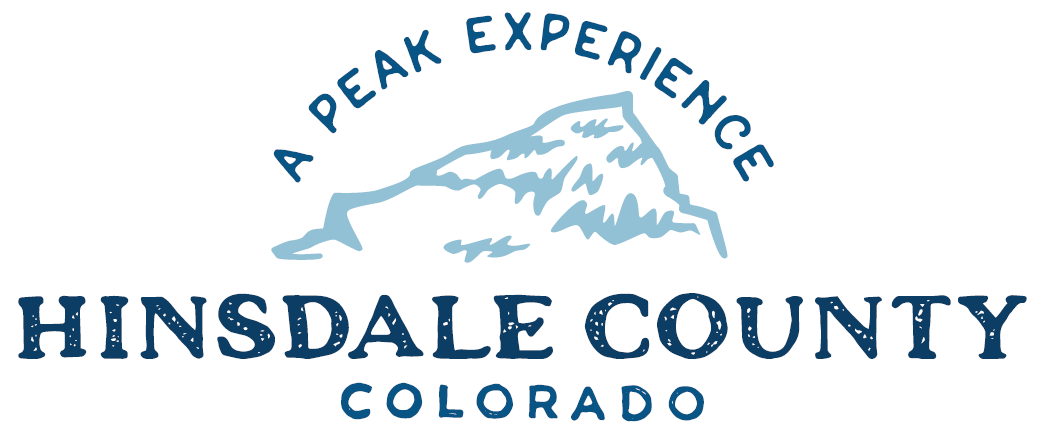 BOARD OF COUNTY COMMISSIONERS WORKSHOP & MEETINGCoursey Annex, 311 Henson Street, Lake CityWednesday, June 1, 2022 - 8 a.m.Register in advance for this meeting:https://us02web.zoom.us/meeting/register/tZYvf-CqpjopGNU1yINDbC8Zs5x-CSEkOieb After registering, you will receive a confirmation email containing information about joining the meeting.
8 AM         OPEN DISCUSSION8:30 AM         WORKSHOP Discuss Silver Thread Public Health District (STPHD) American Rescue Plan Act (ARPA) Premium Pay Funds – STPHD Director Tara HardyDiscussion with Naomi Dobbs, Southwest Regional Representative for Congresswoman Lauren BoebertDiscuss Gabe McNeese Employment Agreement, Building and Enforcement OfficerDiscuss Ratification of 2022 Law Enforcement Operating and Financial Plan with Grand Mesa, Uncompahgre and Gunnison (GMUG) National Forest, and Rio Grande National ForestDiscuss Special Event Permit for Lake Fork Valley Conservancy’s (LFVC) Lake Fork of the Gunnison River FestivalDiscuss Special Event Permit for San Juan Solstice 50 Mile Endurance RunDiscuss Fire Conditions Outlook UpdateDiscuss Alert & Warning PlanDiscuss Plan for South Conservation Corps Red Mountain Gulch CleanupDiscuss Scenic Byways Grant ApplicationDiscuss Liquor License Renewal for Sportsmans BBQ Station & Backyard Discuss Resolution Allocating Title I and Title III FundsDiscuss Title 1 Secure and Rural Schools Letter of Agreement with Hinsdale County School Board for 2022, 2023, and 2024Discuss First Amendment to Antenna Tower Space Lease Agreement with Visionary CommunicationsDiscuss Treasurer Report and Available County FundsCLOSE COMMISSIONER WORKSHOP10 AM        REGULAR MEETINGConsider STPHD ARPA Premium Pay FundsConsider Gabe McNeese Employment Agreement, Building and Enforcement OfficerConsider Ratification of 2022 Law Enforcement Operating and Financial Plan with Grand Mesa, Uncompahgre and Gunnison (GMUG) National Forest, and Rio Grande National ForestConsider Special Event Permit for LFVC’s Lake Fork of the Gunnison River FestivalConsider Special Event Permit for San Juan Solstice 50 Mile Endurance Run Consider Alert & Warning PlanConsider Scenic Byways Grant ApplicationConsider Sportsmans BBQ Station & Backyard Liquor License RenewalConsider Resolution Allocating Title I and Title III FundsConsider Title 1 Secure and Rural Schools Letter of Agreement with Hinsdale County School Board for 2022, 2023 and 2024Consider First Amendment to Antenna Tower Space Lease Agreement with Visionary Communications	`	Pledge of Allegiance Modifications to the AgendaApproval of the AgendaApproval of the MinutesCITIZEN COMMENTS FROM THE FLOOR	PRESENTATION OF BILLS TO BE PAID	REPORTS:CommissionersAdministrationBuilding OfficialRoad and BridgeEMS Director Emergency Manager Sheriff ADJOURN MEETINGTimes stated are approximate and the agenda may be modified as necessary at the discretion of the Board.  Times stated are approximate and the agenda may be modified as necessary at the discretion of the Board.  The next Commissioner’s meeting is a workshop and regular meeting on June 15, 2022, at the Sportsman’s Campground, 2095 Taylor Lane, Pagosa Springs.  Meeting will begin at 11 AM.Two or more Hinsdale County Commissioners may attend the Town of Lake City Board of Trustees Meeting on Wednesday, June 1, at 6 p.m.